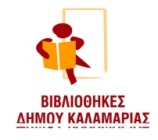 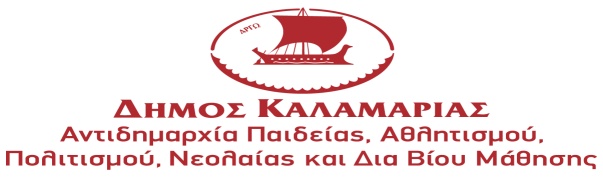 Ο δημιουργικός κόσμος των βιβλιοθηκών! Δραστηριότητες Μαρτίου.Παρακάτω μπορείτε να ενημερωθείτε για τις δράσεις που θα υλοποιηθούν στην ΠΑΙΔΙΚΗ ΒΙΒΛΙΟΘΗΚΗ ΣΥΝ/ΣΜΟΥ ΚΗΦΙΣΙΑΣΤετάρτη 6 Μαρτίου 6.00 – 7.00 το απόγευμα«Μάρτης»Για παιδιά  από νήπια  έως Ε΄ δημοτικού Με την Σταυρούλα Κωτούλα
 Υποδεχόμαστε την Άνοιξη φτιάχνοντας με τα χεράκια μας ένα βραχιολάκι Μάρτη με την τεχνική «μακραμέ»!!! (Προαιρετικά θα χρειαστούμε μία φουντίτσα)Τετάρτη 13  Μαρτίου 5.30μ.μ. – 6.30μ.μ. “ Παίζουμε με τους ζωγράφους”Η τελεία. Γραμμές και κυκλοι. Ζωγραφίζουμε όπως ο Καντίνσκι.Θα χρειαστούμε μπλοκ ακουαρέλας Με τον Μυρσίνη Μπεζουργιάννη - MOKUMEΓια  πιαδιά 4-6 χρονών , με προεγγραφήΤετάρτη 20 Μαρτίου 5.30μ.μ. – 6.30μ.μ. “ Παίζουμε με τους ζωγράφους”Το θαλάσσιο τσίρκο.  Ισορροπούμε στη βιβλιοθήκη και ζωγραφίζουμε κλόουν ακροβάτες όπως ο Μιρό. Με τον Μυρσίνη Μπεζουργιάννη - MOKUMEΓια παιδιά 4-6 χρονών , με προεγγραφήΕγγραφές γίνονται στη βιβλιοθήκη με τη φυσική  παρουσία ή τηλεφωνικά.  Δεν γίνονται εγγραφές  μέσω e-mail.Οι εγγραφές των παιδιών γίνονται μόνο από τους κηδεμόνες τους.Ενημέρωση για τυχόν ακύρωση των μαθημάτων θα γίνεται αποκλειστικά μέσω e-mail.Για περισσότερες πληροφορίες σχετικά  με τα  προγράμματα  μπορείτε να απευθυνθείτε στα τηλέφωνα  2310434987 και 2313314495.Παιδική Βιβλιοθήκη Συνοικισμού Κηφισιάςbibliokifisia@gmail.com